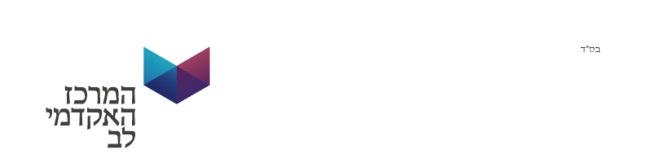 המרכז האקדמי לב ע"ר (להלן: "המזמין") מכרז פומבי מס'04/15 לבניית חדר כושר בקמפוס מכון לב של המרכז האקדמי לב בירושלים"המזמין" מזמין בזאת, קבלת הצעות לבניית חדר כושר כמפורט לעיל.הכול על פי התנאים המפורטים באתר "המזמין", בכתובת www.jct.ac.il. ניתן להוריד את מסמכי המכרז, ללא תשלום, מאתר זה, תחת הקישור 'אודות' -> 'מכרזים'את מסמכי המכרז ניתן לרכוש במשרדי החברה, קמפוס לב גבעת מרדכי, ירושלים,  בין התאריכים 18.05.15-25.05.15 (לא כולל 24.05) בין השעות 10:00-13:00, תמורת סך של 500 ₪ שלא יוחזרו לכל מעטפת מכרז.את ההצעות במעטפת המכרז, יש לשלשל, במסירה אישית (לא לשלוח בדואר) עד ליום שלישי 09.06.2015 עד השעה 12:00 לתיבת המכרזים אשר במשרדי המזמין.